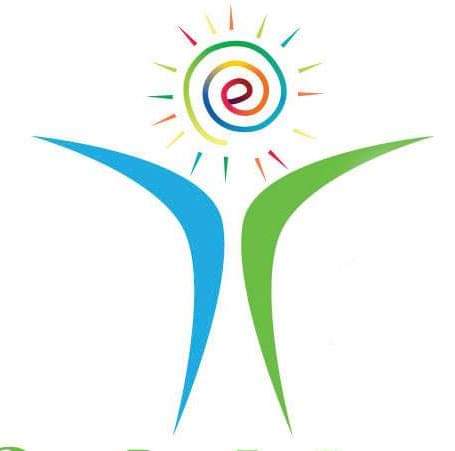 HAI SĂ NE CUNOAȘTEM MAI BINEVă rugăm să răspundeți la întrebările de mai jos cu primul răspuns care vă inspiră.  Acest interviu este modul prin care noi dorim să aflăm mai multe lucruri legate  de copilul dumneavoastră și de relația pe care o aveți  cu el. Care este motivul pt care ați ales să vizitați Echilibria  Montessori Education (EME)?Câte ore petreceți în medie pe zi cu cel mic? Cât la sută din timpul petrecut este dedicat dialogului conștient și cu adevarat prezent (în relația cu cel mic) ? Ce activități desfășurați împreună?Care este programul copilului (ore de somn, masă, activitate liberă, ieșit afară)? Ce se întâmplă daca nu ii respectați  programul?Cum reacționează copilul la separarea de dvs pentru perioade scurte (câteva ore)? Dar pentru perioade mai lungi de o zi? Ce apreciați cel mai mult la relația pe care o aveți cel mic? Sunt aspecte în dezvoltarea copilului dvs care vă atrag atenția sau vă îngrijorează?Ce responsabilități îi acordați copilului dvs acasă?  Copilul are alergii, intoleranțe ?Vă rugăm să faceți o scurtă descriere a copilului (activități, jucării/jocuri preferate, personalitate, alte lucruri pe care ați dori să le împărtășiți cu noi pentru o mai bună cunoaștere a copilului)? Care sunt așteptările dumneavoastră de la grădiniță?Vă mulțumim,Echipa EMENume și prenumePrenume Copil/CopiiData  nașterii copiluluiAdresaDataTelefon